Obesidade - artigohttp://www.comciencia.br/comciencia/?section=8&edicao=85&id=1042  (acesso em 24/02/2013)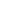 